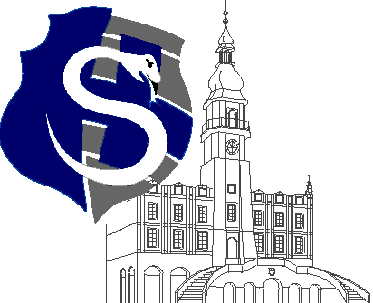 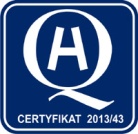 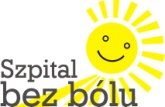 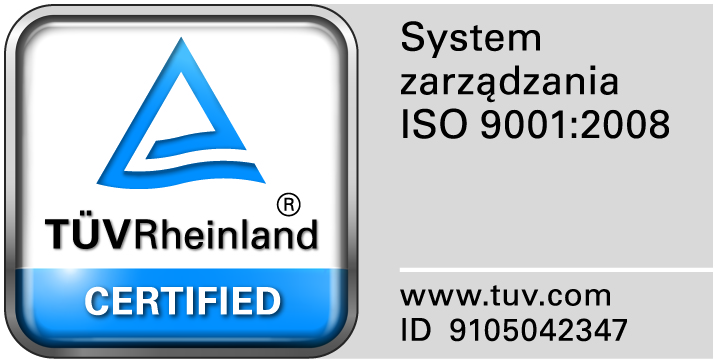 					                                                                                                                  									Zamość 2015-04-17	Wszyscy Wykonawcy Dot: Przetargu nieograniczonego nr 7/PN/15  Dostawa zestawów do uzyskania mieszaniny trombocytarnej do Apteki Szpitalnej ZAWIADOMIENIE O WYBORZE NAJKORZYSTNIEJSZYCH OFERTY1. Działając na podstawie art. 92 ust. 1 i 2 Prawa zamówień publicznych Zamawiający informuje, że w prowadzonym postępowaniu wybrano do realizacji zamówienia najkorzystniejszą ofertę złożoną przez CASIOMED S.C. ul. Lublańska 34, 31-476 Kraków Zamawiający przeprowadził badanie i ocenę złożonych i niepodlegających odrzuceniu ofert na podstawie kryterium  określonego w siwz  tj; cena 98% i termin dostawy 2%.Poniżej przedstawiamy  wykaz Wykonawców ze streszczeniem oceny i porównaniem złożonych ofert wraz z przyznaną punktacją.Uzasadnienie wyboru: wybrana oferta uzyskała największą liczbę punktów z uwagi na przyjęte   w specyfikacji istotnych warunków zamówienia kryteria oceny ofert.Wykonawca (nazwa, siedziba i adres)Kryteriumcena Termin dostawyRAZEMCASIOMED S.C. Ul. Lublańska 34, 31-476 Kraków982100Centrum Zaopatrzenia Medycznego Maciej Onufruk Sp. K. Ul. Egejska 11/62, 02-764 Warszawa71,33273,332. Zamawiający informuje, że umowa w sprawie zamówienia publicznego zostanie zawarta zgodnie z art. 94 ust. 2 pkt 3 .Podstawą prawną dokonanego wyboru jest art. 91 ust. 1 Pzp oraz Kodeks Cywilny.3. Działając na podstawie art. 92 ust. 1 pkt. 2, 3  Prawa zamówień publicznych Zamawiający informuje, że w prowadzonym postępowaniu   nie zostały odrzucone i wykluczone żadne  oferty.